Расписаниеорганизованно – образовательной деятельности деятельностина 2020-2021 г.г.группа раннего дошкольного возраста (от 1,5 до 3 лет) Группа младшего дошкольного возраста (от 3 до 4 лет)Группа старшего дошкольного возрастаот 5 до 6 летПринято:на заседании педагогического советапротокол № 1 от 31.08.2020 г.Утверждаю:Заведующий МБДОУ детский сад «Светлячок»Приказ от 31.08.2020 № _____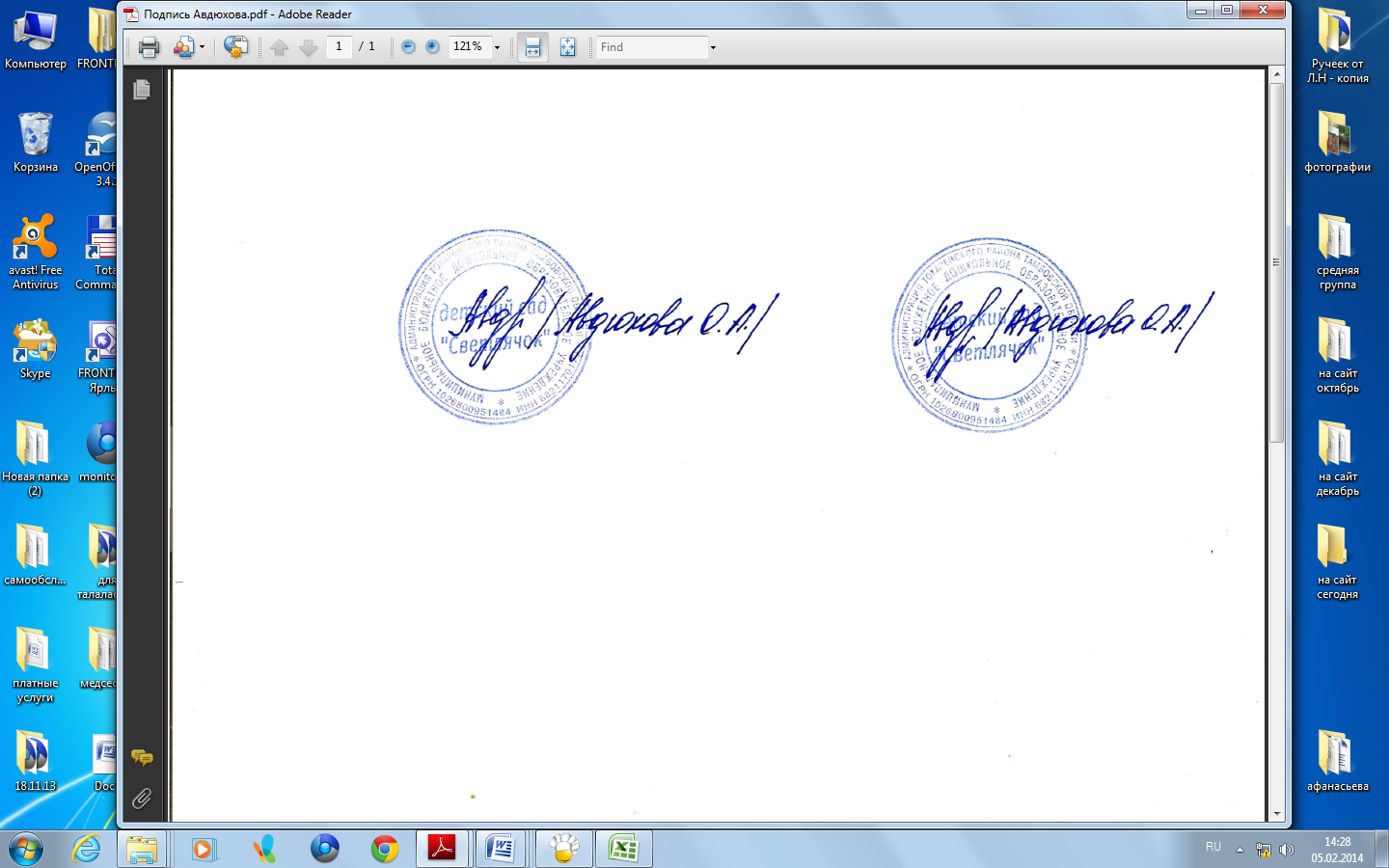 Понедельник1.Формирование целостной картины мира:социальный и предметный мир(1 подгруппа/2 подгруппа)2.Физическое развитие (1 подгруппа/2 подгруппа)9.05– 9.15/9.25-9.3515.40 – 15.50/ 16.00-16.10Вторник1.Познавательное развитие: ФЭМП (сенсорное развитие).2.Художественно – эстетическое развитие (музыка).9.05 –  9. 15 / 9.25 - 9.3515.40 – 15.50/16.00-16.10Среда1.Речевое развитие: развитие речи.2. Художественно – эстетическое развитие (рисование).9.05 – 9.15/ 9.25-9.3515.40 – 15.50/16.00-16.10Четверг1.Познавательное развитие:Ребенок открывает мир природы.2. Физическое развитие.9.05 – 9.15/9.25-9.3515.40 –15.50/ 16.00-16.10Пятница1.Художественно – эстетическое развитие (музыка).2. Художественно – эстетическое развитие (лепка)9.05 – 9.15/9.25-9.3515.40 – 5.50/16.00-16.10Понедельник1.Речевое развитие: развитие речи. 2.Физическое развитие9.00– 9.159.25-9.40Вторник1.Познавательное развитие: Первые шаги в математику.2.Художественно – эстетическое развитие (музыка).9.00-9.159.25-9.40Среда1.Художественно-эстетическое развитие: рисование.2. Физическое развитие.9.00 – 9.159.25-9.40Четверг1.Познавательное развитие:Природный мир 2-4 недели;Социальный и предметный мир 1-3 недели2. Физическое развитие.9.00 – 9.159.25-9.40Пятница1.Художественно – эстетическое развитие (аппликация:2-4 недели; лепка: 1-3 недели).2. Художественно – эстетическое развитие (музыка)9.00 – 9.159.25-9.40Понедельник1.Речевое развитие: развитие речи2.Художественно-эстетическое развитие (рисование)3.Физическое развитие 9.00– 9.259.35-10.0010.10-10.35Вторник1.Познавательное развитие: Первые шаги в математику.2.Художественно – эстетическое развитие (музыка).9.00 –  9.259.35-10.00Среда1.Речевое развитие: подготовка к обучению грамоте.2. Физическое развитие.9.00-9.259.35-10.00Четверг1.Познавательное развитие:Социальный и предметный мир.2. Краеведение «Мой родной край».3.Физическое развитие9.00-9.259.35 – 10.0010.10-10.35Пятница1.Познавательное развитие (природный мир, экспериментирование).2. Художественно – эстетическое развитие (аппликация: 2-4 недели; лепка- 1-3 недели3. Художественно-эстетическое развитие: музыка9.00 – 9.259.35-10.0010.10-10.35